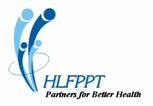 Job Title: Community MobilizersNo. of Positions: 3 positionsReport to: Outreach Co-ordinator Locations: 3 at Sahibabad (Ghaziabad) & 2 at Kanpur in the state of Uttar PradeshRemuneration: CTC Rs. 1.20Lacs to 1.32Lacs per annumHindustan Latex Family Planning Promotion Trust with support from Employees State Insurance Corporation, Ministry of Labour, Government of India is implementing a project titled “SANKALP” to reach out to the insured families of workers under ESI Scheme in the State of Uttar Pradesh. In the phase III , the project is targeting to increase uptake of RCH and HIV/AIDS services and prevention of vector   borne and life style diseases among insured workers and their families in the intervention area. If you want to be a part of this important and challenging mission, please apply for the following position. Roles & Responsibilities: The Community Mobilizer will be responsible to liaison between the community of Insured persons under ESI Scheme, ESI Hospital, Industries and project activities. The primary responsibility would be to supervise community volunteers in community mobilization to motivate the Insured persons and their family members to visit ESI hospitals to avail services and community health. S/he will also provide all necessary information, support and guidance to community volunteers on health services with special emphasis to Reproductive and Child Health and HIV Prevention, treatment and care, vector born & life style diseases, and ESI schemes & benefits. S/he will also be responsible for identification, selection, capacity building and day to day monitoring of community volunteers. S/he will also be responsible to organize and conduct awareness session at selected industries registered with ESI/ESIC. Educational Qualification: S/he should be a graduate from reputed institution having 2-4 years of experience in community mobilization and social actions. S/he should possess good communication and counseling skills and good understanding of Reproductive and Child Health and HIV Prevention Issues, vector born & life style diseases. The selected candidates should be available to join at a short notice.The above position is on fixed term contract basis and is located in the State of Uttar PradeshPlease Note: The interested candidates should send their detailed application along with CV within seven days after publication of this advertisement to:Deputy Manager HR (Recruitment)Hindustan Latex Family Planning Promotion TrustB-14 A, Sector 62,NOIDA, UP – 201301Or E-mail at careers@hlfppt.org  mentioning “Application for the post of Community Mobilizers - SANKALP Uttar Pradesh” in the subject line of E-mail or on the top of the envelop if sent by post.